AHRC Next Generation Design Research Workshop at Sheffield Hallam University    Wednesday 24th January 2018   9AM - 1PM MA Studio, Sheffield Institute of Arts The Head Post Office, Sheffield S1 2AY                           The Next Generation Design Research workshops are half-day workshops that will explore the processes involved in applying for an AHRC grant. The workshops will be particularly helpful for researchers looking to secure their first AHRC funding grant and for other researchers looking to find out more about the funding schemes offered by the AHRC.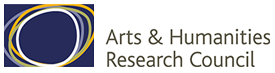 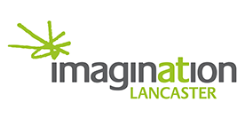 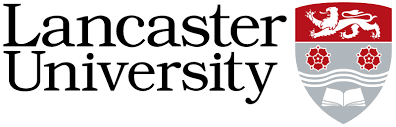 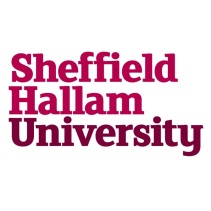 09.00Arrival09.30Introduction - Professor Paul Rodgers (AHRC Design Leadership Fellow)09.50ECR Presentation 1 - Dr Claire CraigState of the Art of Design theory in Health Care10.05ECR Presentation 2 - Matt WilloxNIV mask10.20ECR Presentation 3 - Professor Esther JohnsonThe unsociable bench10.40ECR Presentation 4 - Nataliya KorzhukReinventing the brush: crime scenes and evidence contamination10.55Q & A11.30Break11.40AHRC Presentation - Harry Kerr (Portfolio Manager, Creative Arts and Digital Humanities)12.05Q & A12.20RIO Presentation by Professor Paul Chamberlain (Art & Design Research Centre) and Chris Dolan (Research and Innovation Office)12.40Networking13.00End